Телефон горячей линииуправления образованиемадминистрации муниципального образования Кущевский район в сфере образования.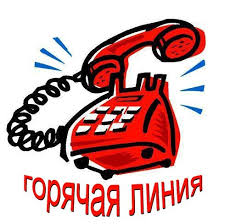 8-962-8695431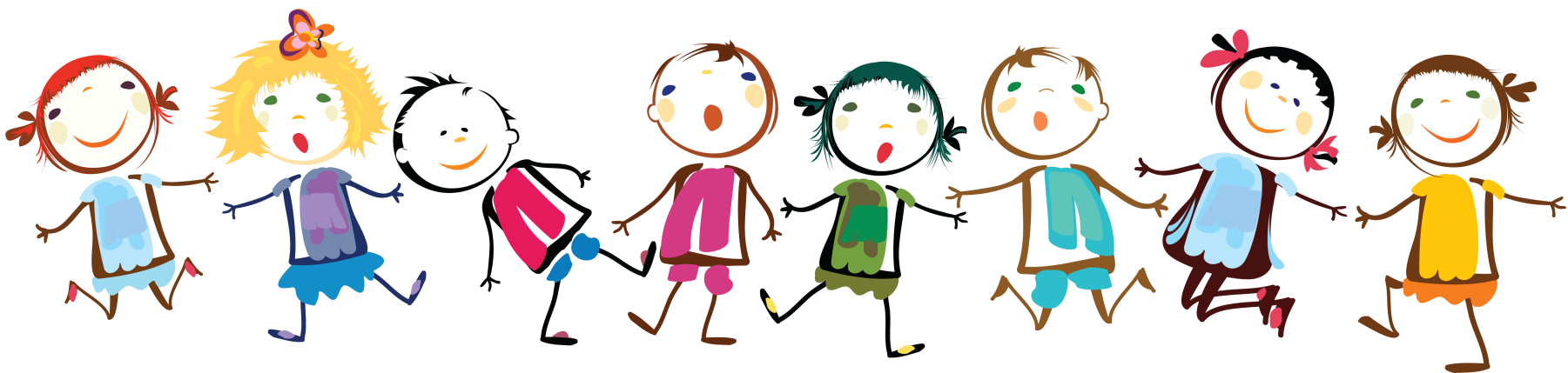 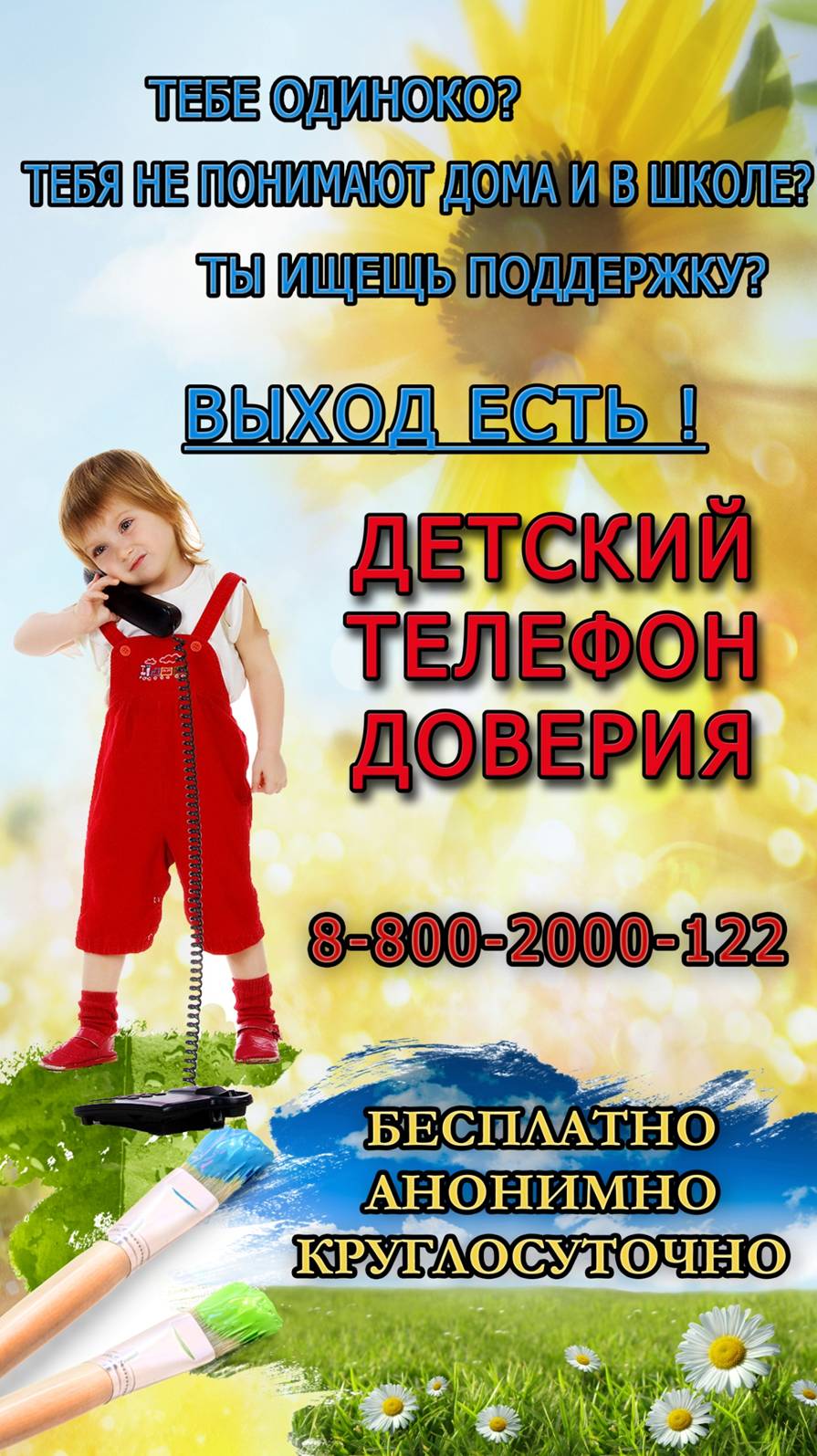 